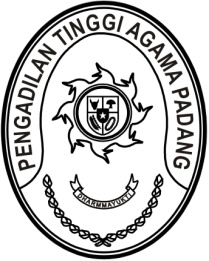 Nomor 	:     /PAN.PTA.W3-A/HK2.6/I/2024                  	    Padang, 4 Januari 2024Sifat	: BiasaLampiran 	:  - Hal	: Penerimaan dan Registrasi Perkara                     Banding Nomor 1/Pdt.G/2024/PTA.PdgKepada    Yth. Ketua Pengadilan Agama Lubuk BasungAssalamu’alaikum Wr.Wb.Dengan ini kami beritahukan kepada Saudara bahwa berkas yang dimohonkan banding oleh Saudara:Misra Yeti binti Muktar sebagai Pembanding L a w a nDarwilin Manur bin Makmur sebagai TerbandingTerhadap Putusan Pengadilan Agama Lubuk Basung Nomor 280/Pdt.G/2023/PA.LB  tanggal 13 November 2023 yang Saudara kirimkan dengan surat pengantar Nomor 2152/KPA.W3-A17/HK2.6/XII/2023 tanggal 22 Desember 2023 telah kami terima dan telah didaftarkan dalam Buku Register Banding Pengadilan Tinggi Agama Padang, Nomor 1/Pdt.G/2024/PTA.Pdg tanggal 4 Januari 2024.Demikian disampaikan untuk dimaklumi sebagaimana mestinya.                  WassalamPanitera,SyafruddinTembusan:Sdr. Hamid Kamar, S.H. dan Zulfia Desi Yenti, S.H. sebagai Kuasa Pembanding;Sdr. Darwilin Manur bin Makmur sebagai Terbanding;c.q. Pengadilan Agama Lubuk Basung.